H L Á Š E N Í   M Í S T N Í H O   R O Z H L A S U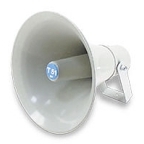 STŘEDA – 12. 9. 2018Milí spoluobčané.Přejeme vám příjemné dopoledne.Poslechněte si naše hlášení.Dnes 12. září v 17.00 hodin se koná v zasedací místnosti OÚ veřejná schůze zastupitelstva obce, na kterou jste všichni srdečně zváni.V pátek 14. září v době od 8.00 do 8.15 hodin vám NIKOL DRŮBEŽ nabídne u OÚ k prodeji: kuřice – 24 týdnů staré různých barev, chovné kohouty, krůty, krmné směsi a vitamíny. FK Přáslavice zve všechny příznivce kopané na mistrovské utkání mužů, které se hraje v neděli 16. září v Šumvaldu. Na toto utkání bude vypravený autobus, který odjíždí ze hřiště ve 14.00 hodin. Srdečně zvou pořadatelé.  MUDr. Peter Keller čerpá až do 14. září 2018 DOVOLENOU.Zastupuje ho MUDr. Kafka ve Velkém Újezdě ve čtvrtek 13. září v době 10.30-11.30 hodin. V ostatní dny zastupuje ve své ordinaci ve Velké Bystřici.Společné mezinárodní letecké cvičení příslušníků AČR s armádami členských a partnerských státu NATO probíhá v těchto dnech ve vojenském prostoru Libavá a potrvá až do 14. září. Omlouváme se za zvýšenou hlukovou zátěž v průběhu cvičení. Na obecním úřadě jsou stále k dispozici nádoby na tříděný odpad na plast a papír o objemu 120 l, které se již pravidelně co 14 dní vyváží od nemovitostí. Cena za kus je 100,- Kč. Pokud o tyto nádoby máte zájem, stavte se na obecním úřadě k podpisu smlouvy.V úterý 25. září bude z technických důvodu uzavřený Obecní úřad i Pošta Přáslavice. Děkujeme za pochopení. ČEZ Distribuce, a.s. oznamuje plánované přerušení dodávky elektřiny v Přáslavicích a na Kocourovci na úterý 25. září v době od 7.30 do 15.00 hodin z důvodu provádění prací na distribuční síti. V dotčených místech jsou vyvěšeny letáky.Paní Zdena Balajková z Vinotéky Modrý hrozen zve na BURČÁK. Cena je 70,- Kč/l. „V burčákovém období“ je vinotéka otevřená každý den od 17.00 do 20.00 hodin. Prodejna Albert hypermarket v Olympii na ulici Olomoucká, hledá do svého týmu nové zaměstnance na plný i zkrácený úvazek. Práce je vhodná i pro studenty, maminky na rodičovské dovolené či aktivní důchodce. V případě zájmu volejte na tel. č.: 724 356 639 nebo pište na e-mail: pavel.jansky@albert.czBližší informace o volné pozici, platových podmínkách a benefitech získáte u manažera prodejny. Další podrobnosti na letáku ve vývěsce.Zpráva pro nájemníky bytových domů na sídlišti: V průběhu měsíce září probíhá u všech plynových kotlů v majetku obce povinná roční servisní prohlídka. Prosíme všechny nájemníky, kterých se to týká, aby sledovali nástěnku ve svém vchodě, kde bude vyvěšen konkrétní termín a čas prohlídky. Servis bude probíhat v době od 10.00 do 19.30 hodin a provádět ho bude pan Jiří Kocman. V případě zájmu o jiný termín nebo čas prohlídky volejte na tel. č.: 603 278 169. Prosíme o vstřícnost a dodržení termínů, aby do začátku topné sezóny měli všichni nájemníci své plynové kotle funkční a bez závad. 